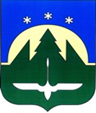 Городской округ Ханты-МансийскХанты-Мансийского автономного округа – ЮгрыДУМА ГОРОДА ХАНТЫ-МАНСИЙСКАРЕШЕНИЕ№ 438-VI РД		                                                         Принято									   26 июня 2020 годаО внесении изменений в Решение Думы города Ханты-Мансийска от 28 ноября 2016 года № 41-VI РД «О местных нормативах градостроительного проектирования города
Ханты-Мансийска»Рассмотрев проект изменений в Решение Думы города Ханты-Мансийска от 28 ноября 2016 года № 41-VI РД «О местных нормативах градостроительного проектирования города Ханты-Мансийска», руководствуясь частью 1 статьи 69 Устава города Ханты-Мансийска,Дума города Ханты-Мансийска РЕШИЛА:1.Внести в приложение к Решению Думы города Ханты-Мансийска                  от 28 ноября 2016 года № 41-VI РД «О местных нормативах градостроительного проектирования города Ханты-Мансийска» следующие изменения:1) таблицу 20 пункта 18 изложить в редакции согласно приложению                      к настоящему Решению;2) пункт 45 изложить в следующей редакции:«45. В составе жилых зон рекомендуется использовать следующие типы застройки:- многоэтажная жилая застройка (высотная застройка);- среднеэтажная жилая застройка;- малоэтажная многоквартирная жилая застройка;- блокированная жилая застройка;- для индивидуального жилищного строительства.Количество этажей для каждого из типов застройки определять                          в соответствии с классификатором видов разрешенного использования земельных участков, утвержденным Приказом Минэкономразвития России               от 1.09.2014 № 540.Запрещается размещение жилых помещений в цокольных и подвальных этажах.В цокольном, первом и втором этажах жилого здания допускается размещение встроенных и встроенно-пристроенных помещений общественного назначения, за исключением объектов, оказывающих вредное воздействие                   на человека и приведенных в СП 54.13330.2016. Свод правил. Здания жилые многоквартирные. Актуализированная редакция СНиП 31-01-2003.При планировке и застройке придомовых участков индивидуальных жилых домов необходимо соблюдать минимальные расстояния по санитарно-бытовым условиям в соответствии с требованиями СП 53.13330.2019 «Планировка и застройка территории ведения гражданами садоводства. Здания и сооружения («СНиП 30-02-97*. Планировка и застройка территорий садоводческих (дачных) объединений граждан, здания и сооружения». Актуализированная редакция СНиП 30-02-97*, СП 30-102-99 «Планировка                       и застройка территорий малоэтажного жилищного строительства»).Минимальные расстояния до границы соседнего участка по санитарно-бытовым условиям должны быть от:жилого строения (или дома) - 3 м;постройки для содержания мелкого скота и птицы - 4 м;других построек - 1 м;стволов высокорослых деревьев - 4 м, среднерослых - 2 м;кустарника - 1 м.»;3) в пункте 54: а) абзацы первый, второй, третий изложить в следующей редакции:«54.Площадь земельного участка для проектирования жилых зданий                 на территории жилой застройки должна обеспечивать возможность дворового благоустройства (размещение площадок для игр детей, отдыха взрослого населения, занятия физкультурой, хозяйственных целей, стоянки автомобилей и озеленения).Заказчик (застройщик) при осуществлении жилой застройки микрорайона (квартала) обязан предусматривать на территории застраиваемого микрорайона (квартала) площадку для выгула собак.Заказчик (застройщик) обязан предусматривать на площадке для занятия физкультурой, размещаемой на придомовой территории многоквартирного дома, не менее одного объекта, обеспечивающего возможность для подготовки к сдаче норматива, входящего во Всероссийский физкультурно-спортивный комплекс «Готов к труду и обороне».»;б) дополнить абзацем четвертым следующего содержания:«Расстояние от окон жилых и общественных зданий до нормируемых элементов, указанных в абзацах первом, втором, третьем настоящего пункта, необходимо предусматривать в соответствии с нормами СП 42 13330.2011 «Свод правил. Градостроительство. Планировка и застройка городских                         и сельских поселений. Актуализированная редакция СНиП 2.07.01-89*».;в) дополнить абзацем пятым следующего содержания:«Расчет площади нормируемых элементов, указанных в абзацах первом, втором, третьем настоящего пункта, осуществляется в соответствии с нормами СП 42 13330.2011 «Свод правил. Градостроительство. Планировка и застройка городских и сельских поселений. Актуализированная редакция СНиП 2.07.01-89*», приведенными в таблице 39.».2.Настоящее Решение вступает в силу после его официального опубликования.Председатель                                                                 ГлаваДумы города Ханты-Мансийска                               города Ханты-Мансийска_______________К.Л. Пенчуков                                  ____________М.П. РяшинПодписано                                                                        Подписано26 июня 2020 года                                                           26 июня 2020 годаПриложение к Решению Думы города Ханты-Мансийскаот 26 июня 2020 года № 438-VI РД«Таблица 20																					»№ п/пНаименование объекта Минимально допустимый уровень обеспеченностиМинимально допустимый уровень обеспеченности№ п/пНаименование объекта Единица измеренияВеличинаРасчетные показатели автостоянок для постоянного хранения автомобилейРасчетные показатели автостоянок для постоянного хранения автомобилейРасчетные показатели автостоянок для постоянного хранения автомобилейРасчетные показатели автостоянок для постоянного хранения автомобилей1.Многоквартирные жилые домам/м на 1 квартиру12.Наемные дома социального использования, включая объекты специализированного жилищного фонда, которые или все помещения в которых принадлежат на праве собственности одному лицу и которые или все жилые помещения в которых предназначены для предоставления гражданам во владение и пользование для проживания в соответствии с Жилищным кодексом Российской ФедерацииНа 100 номеров/квартир/студий15Открытые приобъектные стоянки у общественных зданий, учреждений, предприятий, торговых центров, вокзалов и т.д.Открытые приобъектные стоянки у общественных зданий, учреждений, предприятий, торговых центров, вокзалов и т.д.Открытые приобъектные стоянки у общественных зданий, учреждений, предприятий, торговых центров, вокзалов и т.д.Открытые приобъектные стоянки у общественных зданий, учреждений, предприятий, торговых центров, вокзалов и т.д.1.Административно-управленческие учреждения, здания                   и помещения общественных организаций30 кв.м. общей площади12.Коммерческо-деловые центры и организации, офисные здания и помещения30 кв.м. общей площади13.Банки и банковские учреждения, кредитно-финансовые учреждения30 кв.м. общей площади14.Научно-исследовательские и проектные институтыНа 100 работников, учащихся очной формы105.Организации, осуществляющие образовательную деятельность по основным профессиональным образовательным программам и дополнительным профессиональным программамНа 100 работников, учащихся очной формы106.Организации, осуществляющие образовательную деятельность по основным общеобразовательным программам и дополнительным общеобразовательным программамНа 100 учащихся/воспитанников20 и 1 место на 5 работников7.Центры обучения, самодеятельного творчества, клубы                    по интересам для взрослыхкв.м. общей площади20-258.Объекты производственного и коммунально-складского назначения100 сотрудников89.Торговые центры, магазины, рыночные комплексы с торговой площадьюдо 200 кв. м5 на 100 кв.м. торговой площади 9.Торговые центры, магазины, рыночные комплексы с торговой площадью200 кв. м и более7 на 100 кв.м. торговой площади 10.Объекты общественного питания На 100 мест1011.Магазины-складыНа 30 – 35 кв.м. общей площади112.Объекты коммунально-бытового обслуживания: баниНа 5-6 единовременных посетителей113.Объекты коммунально-бытового обслуживания: химчисткиНа 1 рабочее место приемщика1-214.Центральные, специальные и специализированные библиотекиНа 6-8 постоянных мест115.Гостиницы Категория до «3 звезды» включительноКатегория от «4 звезды»Для обслуживающего персоналаНе менее 20 % от числа номеровНе менее 30 % от числа номеровНе менее 10 % от общего количества16.Театры,   кинотеатры,   цирки,   концертные  залы,  выставки100 мест или единовременных
посетителей1017.Поликлиники, амбулаторные учреждения, специализированные поликлиники, диспансеры, пункты первой медицинской помощи, профилакторииНа 100 коек, на 100 посещенийв смену1018.Здания и помещения медицинских организацийНа 100 коек, на 100 посещенийв смену1019.Универсальные спортивно-зрелищные залы и спортивные сооруженияНа 10 единовременных посетителей2 и 1 место на 5 работников20.Места отдыха общего пользования (парки, объекты рекреации)На 1 га территории1521.Вокзалы всех видов транспортаНа 100 пассажиров дальнего и местного сообщений, прибывающих в час «пик»1022.Береговые базы маломерного флота10 единовременных посетителей123.Станции технического обслуживания автотранспортных средств, автозаправочные станции10 единовременных посетителей124.Полигоны для обучения и проведения практических занятий автомобилистовНа 10 единовременных посетителей2